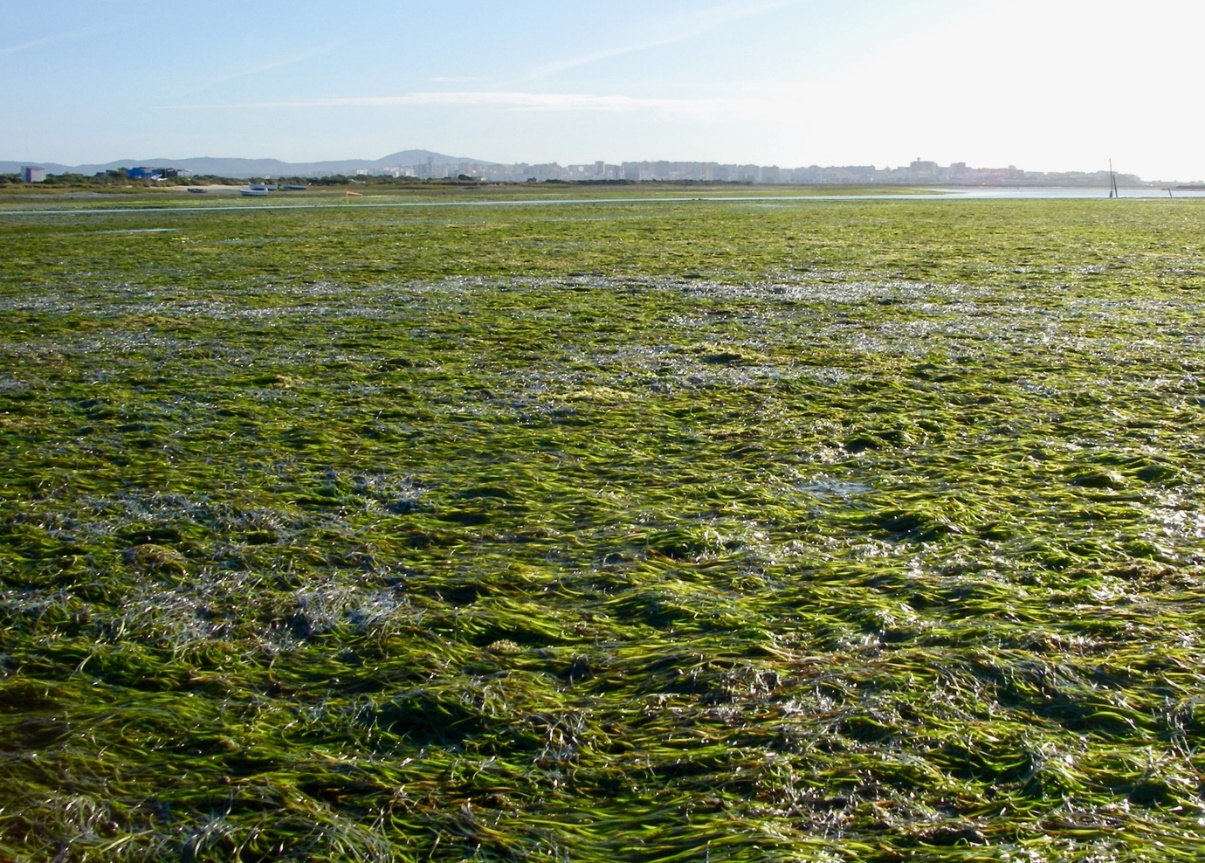 Fig. 1 – Extensas pradarias de ervas marinhas na Ria Formosa, Portugal, armazenam camadas extremamente ricas de carbono que chegam a atingir dezenas de metros de profundidade  (© Rui Santos) 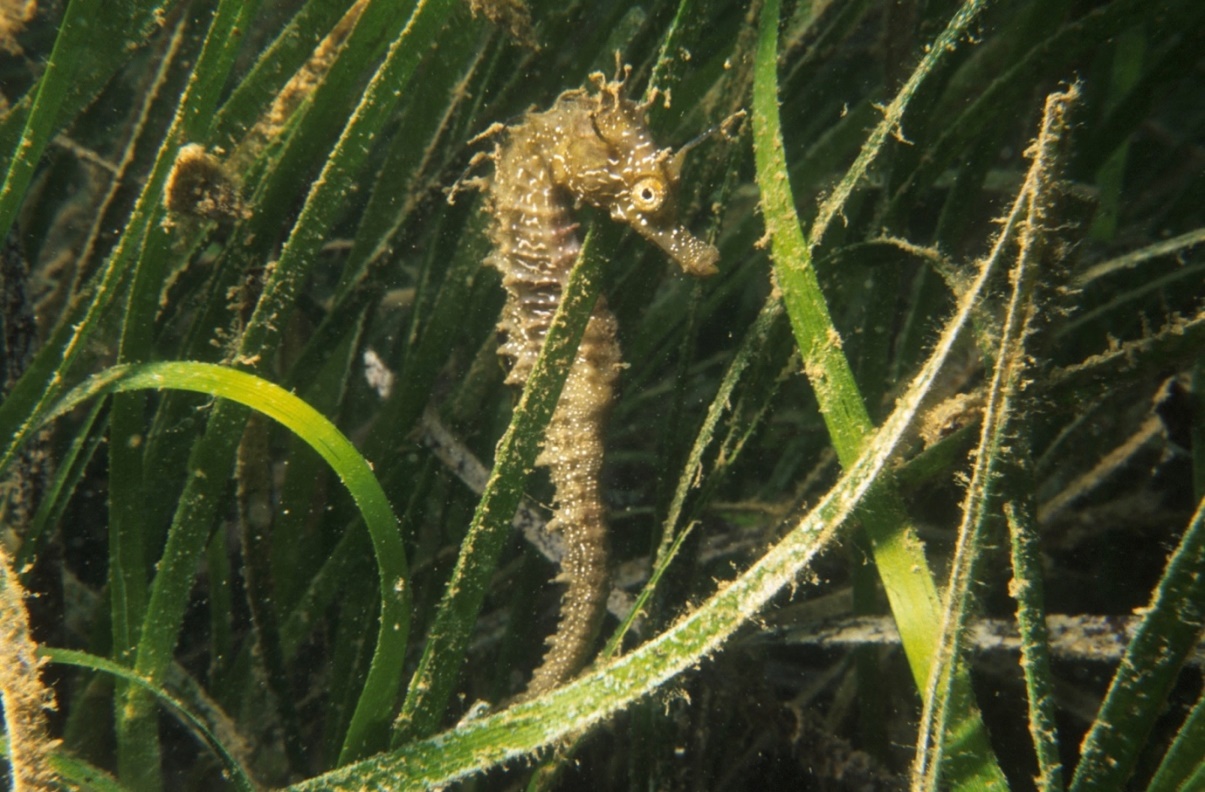 Fig. 2 – As pradarias de ervas marinhas proporcionam ainda habitats essenciais para as espécies ameaçadas de cavalos-marinhos (Ria Formosa, Portugal) (© Rui Santos) 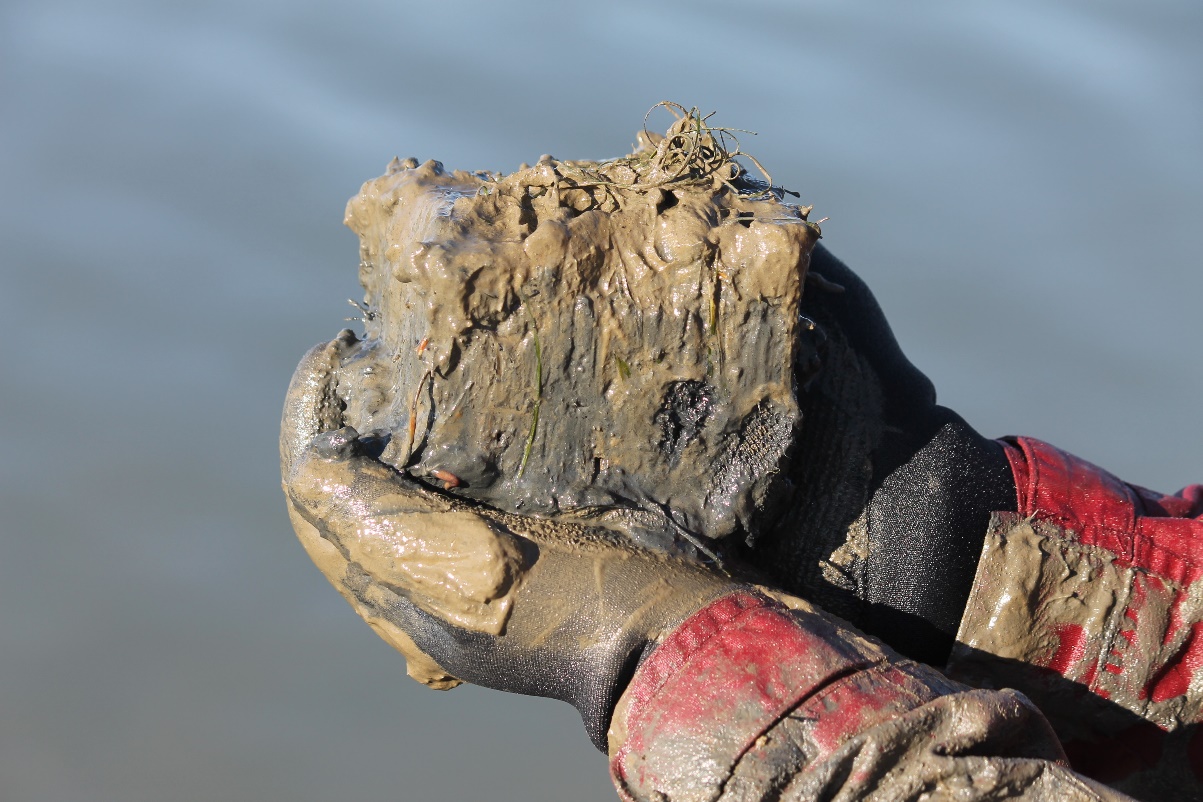 Fig. 3 – As rias e estuários podem ser considerados “armazens de carbono puro” devido à elevada concentração de carbono que se encontra nas camadas de sedimento depositadas nas zonas de pradarias marinhas e sapais (© Carmen B. Santos).  Sobre o CCMAR:O Centro de Ciências do Mar - CCMAR - é um dos principais centros de investigação em marinha em Portugal. Com a Universidade do Algarve e o Instituto Português do Mar e da Atmosfera (IPMA) como parceiros estratégicos, o CCMAR promove investigação multidisciplinar e formação avançada relacionadas com o meio marinho, com ênfase nos processos de alterações ambientais que afetam os ecossistemas marinhos. Para mais informação visite www.ccmar.ualg.pt